Nombre: _________________________________________ Clase: ______ Fecha: __________________________Repaso: los adjetivos y pronombres posesivos (Imagina vtext pg. 390)There is no ‘s in Spanish so you can’t say “mi amiga’s casa”. In order to show possession in Spanish, you have 4 options.1.  Use the formula: el sustantivo + de + the possesserTell which items in the preschool room belong to each child so they don’t get misplaced.Modelo:	cuadernos / la chica Juanitalos cuadernos de la chica Juanita		1.  cuerda / el chico Paco										2.  bloques / el chico Javier									3.  juguete / el chico Rico										4.  muñeca / la chica Lola										5.  muñecos de peluche / la chica Berta								6.  marioneta / el chico Andrés									2.  Use the formula: adjetivo posesivo (short form) + sustantivoHay 6 adjetivos posesivos (short form- placed before noun!).They must agree in ____________________ and _____________________ with the noun being possessed (owned).Escribe el adjetivo posesivo correcto según el objeto o sustantivo.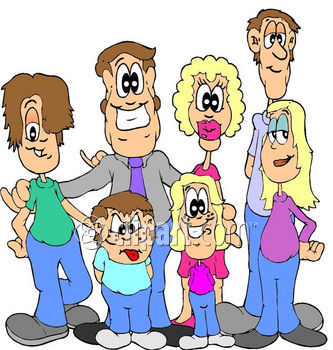 1. (our) _______________________ juguete2. (his)________________________ bloques 3. (our)_______________________ casita4. (her) _______________________ compañeras5.  (my) ________________________ parientes6.  (your) _______________________ cuerda para saltar7.  (their) _______________________ muñeco de peluche 8.  (y’all’s) _________________________ familia3.  Use the formula: sustantivo o (ser) + adjetivo posesivo (long form)  Hay 6 adjetivos posesivos (long form- placed after noun!).They must agree in ____________________ and _____________________ with the noun being possessed.                             Singular							    PluralEscribe el adjetivo posesivo (long form) correcto según el objeto o sustantivo.1.  las muñecas _________________________ (mine.)2.  los bloques___________________________ (yours) 3.  el bisabuelo__________________________ (his)4.  la amiga_____________________________ (hers)6.  la cuerda de saltar____________________________ (theirs)7.  los parientes________________________________ (you all’s)8.  los chistes_________________________________ (yours – formal)4.  Los pronombres posesivos Use the formula: artículo + adjetivo posesivo (long form) The article and the possessive adjective must agree in _______________ and _________________!In order to use the possessive pronouns you must have introduced or talked about the noun.Possessive pronouns are used usually to answer a question or are used in the second part of a statement as to not repeat the noun.Este juguete es mío.  Veo el tuyo en la mesa.1.  Estas muñecas son suyas. ¿Dónde están ___________ _____________ (yours)2.  Tu clase es lista pero _________ ______________ (mine) es mejor.3.  Nuestros parientes son de México y ___________ ________________ (his) son de aquí.4.  Sus juguetes son aburridos pero ____________ __________________ (ours) son divertidos.